РАБОЧАЯ ПРОГРАММА Курса внеурочной деятельности   «Российское движение школьников.                                                            Школа самоуправления» Уровень образования: основное общее Составитель: Мусиенко Е.В.Паспорт рабочей программыкурса внеурочной деятельности   «Российское движение школьников.                                                            Школа самоуправления»Результаты освоения курса внеурочной деятельности«Российское движение школьников. Школа самоуправления» Обучающиеся научатся:– осуществлять деятельность, способствующую формированию личности наоснове присущей российскому обществу системы ценностей;– свободно распространять информацию о своей деятельности, пропагандировать свои взгляды, цели, задачи;– участвовать в выработке решений органов государственной власти и органов местного самоуправления в порядке и объеме, предусмотренных Федеральным законом «Об общественных объединениях» и другими законами;– создавать проекты;– организовывать и проводить собрания, митинги, демонстрации, шествия, пикетирование и иные публичные мероприятия;– осуществлять издательскую деятельность;– представлять и защищать свои права, законные интересы участников Организации, детских и юношеских объединений и организаций в органах государственной власти, органах местного самоуправления и общественных объединениях;– осуществлять благотворительную деятельность;– осуществлять в полном объеме полномочия, предусмотренные законами об общественных объединениях;– выступать с инициативами по различным вопросам общественной жизни;– участвовать в выборах и референдумах в порядке, установленном законодательством Российской Федерации;– оказывать консультативную помощь;– организовывать и проводить конкурсы, фестивали, олимпиады, семинары, курсы, лекции, практикумы, мастер-классы и т.п.Обучающиеся смогут научиться:– проводить социологические исследования и мониторинги, заниматься научно-исследовательской деятельностью; – осуществлять информационную, рекламную, издательскую и полиграфическую деятельность в целях сохранения, пропаганды и распространения знаний в области воспитания подрастающего поколения и формирования личности с учетом современных информационных и инновационных технологий;– издавать (выпускать) и реализовывать книжную, аудио, видео и иную полиграфическую продукцию;– сотрудничать с международными общественными объединениями, приобретать права и нести обязанности, соответствующие статусу этих международных общественных объединений, поддерживать прямые международные контакты и связи.Содержание курса внеурочной деятельности«Российское движение школьников. Школа самоуправления» 1 направление. Личностное развитие. Творческое развитие, популяризация здорового образа жизни и спорта, выбор будущей профессии. Творческое развитие: Организация творческих событий - фестивалей и конкурсов, акций и флешмобов; Поддержка детских творческих проектов и продвижение детских коллективов; Реализация культурно-образовательных программ - интерактивных игр, семинаров, мастер классов, открытых лекториев, встреч с интересными людьми; организация киноклубов; Популяризация ЗОЖ среди школьников: Организация профильных событий - фестивалей, конкурсов, соревнований, акций и флешмобов; Поддержка работы школьных спортивных секций; Проведение образовательных программ – интерактивных игр, семинаров, мастер-классов, встреч с интересными людьми; Поддержка и развитие детских проектов; Организация профильных событий - фестивалей, конкурсов, акций, флешмобов.2 направление. Гражданская активность. Добровольчество, изучение истории России. Добровольчество – это реализация личностного потенциала, самовыражение и самоопределение, профессиональное ориентирование, приобретение полезных навыков, новые знакомства и море позитивных эмоций, это не просто хобби, а стиль жизни.3 направление. Военно-патриотическое направление. Организация профильных событий, направленных на повышение интереса у детей к службе в ВС РФ, в том числе военных сборов, военно-спортивных игр, соревнований, акций; Проведение образовательных программ – интерактивных игр, семинаров, мастер-классов, встреч с интересными людьми и Героями России.4 направление. Информационно-медийное направление.Создание школьной газеты, радио, работа с социальными сетями, подготовка информационного контента, дискуссионные площадки;Поддержка талантливых юных журналистов; Создание и развитие новостной группы в социальных сетях; Повышение уровня школьных СМИ и пресс-центров;Создание единого медиапространства для школьников; Проведение пресс-конференций, фестивалей, творческих конкурсов для школьников.Тематическое планирование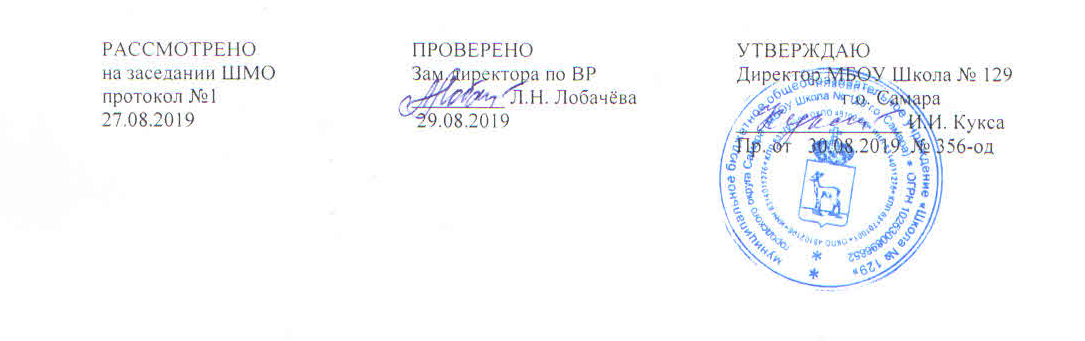 Класс6Направление внеурочной деятельностиСоциальноеФорма организации внеурочной деятельностиобъединениеКоличество часов в неделю1Количество часов в год34Рабочая программа составлена в соответствии с требованиями ФГОС ООО (5-9 кл.)Рабочая программа составлена на основе программыПрограммных положений общественно-государственной детско-юношеской организации «Российское движение школьников».№ п/пНаименование раздела, темы занятияКол-во часов1.Устав и положение РДШ12.Задачи РДШ. Учредители13.Изучение направлений деятельности РДШ14.Презентация содержания направления личностного развития РДШ15.Презентация содержания направления гражданской активности РДШ16.Презентация содержания военно-патриотического направления РДШ17.Презентация содержания медийно-информационного направления РДШ18.Символика и атрибутика РДШ. Официальный брендбук19.Разработка декораций для оформления мероприятий РДШ110.Разработка мероприятий, направленных на популяризацию направлений РДШ111.Особенности организации мероприятий в формате «День единых действий»112.Особенности волонтерской (добровольческой) деятельности113.Изучение и охрана природы и животных родного края114.Всемирный День борьбы со СПИДом115.«Официальные символы России» (ко Дню Конституции)116.Акция «Сохраним дерево», по сбору макулатуры117.«Интернет таит в себе угрозу!»118.«Это не должно повториться!» Беседа о жертвах Холокоста и других концлагерей119.«Потомки, вы слышите голос набата?» Участие в торжественных мероприятиях ко Дню Победы в Сталинградской битве120.«Сколько людей – столько судеб». Беседа о судьбах выдающихся личностей121.«Школьный музей Славы». Организация урока для начальной школы в школьном музее. Обсуждение программы урока122.«Служу Отечеству!» Участие в спортивном празднике, посвященном Дню защитника Отечества123.«Профессии будущего». Беседа о выборе будущей профессии224.Популяризация здорового образа жизни и спорта225.«Я родился и вырос в России!» Беседа о традициях русской народной культуры226.«Мы расскажем вам про космос!»127.«Как стать лидером. Качества лидера».  Игра-тренинг «Как вести за собой»128. «Учимся слышать и слушать». Дидактические игры на взаимодействие друг с другом «Что я пропустил в рассказе?» 129.Школа этикета. Деловая игра «Мы встречаем гостей»130.День славянской письменности и культуры131. Школьный капустник РДШ. Обсуждение итогов1Итого:Итого:34